VIKRANANTH RAJENDRANOBJECTIVESeeking a challenging career in Human Resource with a progressive organization which will utilize my skills, abilities and education in management while contributing to the development of the organization.SKILLS PROFILEMBA in Human Resources Management with 2 years professional experience in Human Resources and Admin Department.Comprehensive knowledge on HR competencies, recruitment procedures & policy implementations.Demonstrates flexibility and adaptability in daily work and to changing strategies procedures.CORE COMPETENCIESGood leadership skills.Effective communication skills.Exquisite organizational & management skills.Confident.Flexible in work.WORK EXPERIENCEWorked as a HR Executive at Rohini Textiles Industries PVT Ltd. (July 2013 – June 2014)Worked as Office Admin at (June 2014 – June 2015)Worked as Sales Manager at Sevvel International Fabrics Pvt Ltd (June 2015 – November 2015)Working as Admin Officer  at (November2014 – June 2015)COMPUTER SKILLSKnowledge of MS Word, MS Power Point, MS Excel.Internet.EDUCATIONAL CREDENTIALSMaster of Business Administration with HR specialization.Bachelor of Commerce (Computer Applications) with First Class.HSC (Commerce) from State Board with First Class.SSC from State Board with First Class.AWARDS & ACHIEVEMENTSParticipation in various cultural activities at school & college level.Participation in the Youth Festival held at N.M.S.S Vellaichamy Nadar College.Member of College Alumni Association.PERSONAL DETAILSDate of Birth: 10th June1991
Languages known: Tamil, English, Hindi, Malayalam
Job Seeker First Name / CV No: 690660Click to send CV No & get contact details of candidate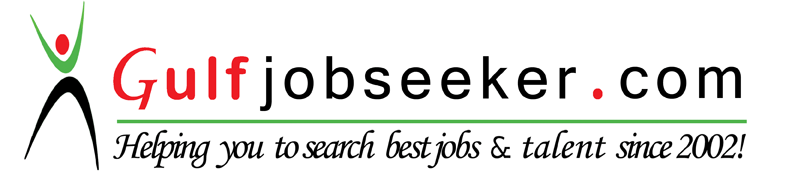 